EQUAL OPPORTUNITIES MONITORING FORM                          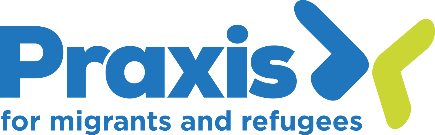 COMPLETION OF THE FOLLOWING IS OPTIONALPraxis Community Projects is committed to ensuring equality of opportunity in our recruitment procedures and employment practices.  To help us identify possible inequalities and barriers to employment, we would appreciate your cooperation by completing this form. The information provided will not be shared with the interview panel and will not influence any part of the selection process. All information you disclose will be treated confidentially and will only be used for statistical and monitoring purposes.Post:       	Reference:      Where did you find out about this vacancy?:      DISABILITY MONITORING FORM                                                     COMPLETION OF THE FOLLOWING IS OPTIONALThe Disability Discrimination Act defines a person as having a disability if you have a “physical” or “mental” impairment, which has a substantial and long-term effect on your ability to carry out normal day to day activities.An employer is required under law to make “reasonable adjustments” to working conditions in order to enable disabled applicants to have Equal Access to employment.Do you consider yourself to have a disability?  		Yes						No 	 	If you answered YES, are there any information Praxis Community Projects should know in order to offer you a fair selection/interview process should you be shortlisted for interview? (e.g. sign language, interpreter, ground floor venue etc.)Please highlight your preferred method of contact:If appointed, Praxis Community Projects will work with you to make reasonable adjustments in order to accommodate you in the role.Thank you for providing us with this information. Please return this form with your completed application.DATA PROTECTION ACT: Information on this form may be held on manual files and on computer. Strict confidentiality will be observed and disclosures will only be made for personnel administration purposes.           GENDERGENDERFemaleMaleTransgenderDo not wish to answerAGEAGE16 - less than 2020 - less than 2525 - less than 3030 - less than 4040 - less than 5050 – 6565 and overDo not wish to answerSEXUAL ORIENTATION – Do you consider yourself to be:SEXUAL ORIENTATION – Do you consider yourself to be:HeterosexualLesbianGay manBisexualDo Not wish to answerREFUGEE STATUS – Are you or have you ever been:REFUGEE STATUS – Are you or have you ever been:RefugeeAsylum seekerNeitherDo not wish to answerRELIGIONRELIGIONBuddhistChristianHinduJewishMuslimSikhOtherNoneDo not wish to answerETHNIC ORIGIN - These categories enable us to make comparisons with census data.How would you describe yourself:ETHNIC ORIGIN - These categories enable us to make comparisons with census data.How would you describe yourself:ETHNIC ORIGIN - These categories enable us to make comparisons with census data.How would you describe yourself:ETHNIC ORIGIN - These categories enable us to make comparisons with census data.How would you describe yourself:WhiteWhiteWhiteBritishBritishBritishIrishIrishIrishOther EuropeanOther EuropeanOther EuropeanOther White background, please specify:     Other White background, please specify:     Other White background, please specify:     Black / Black BritishBlack / Black BritishBlack / Black BritishAfricanAfricanAfricanOther black background, please specify:     Other black background, please specify:     Other black background, please specify:     Asian/Asian BritishAsian/Asian BritishAsian/Asian BritishBangladeshiBangladeshiBangladeshiIndianIndianIndianPakistaniPakistaniPakistaniSouth East AsianSouth East AsianSouth East AsianOther Asian background, please specify:     Other Asian background, please specify:     Other Asian background, please specify:     MixedMixedMixedWhite / Asian White / Asian White / Asian White / Black AfricanWhite / Black AfricanWhite / Black AfricanWhite / Black CaribbeanWhite / Black CaribbeanWhite / Black Caribbeanother mixed background, please specify:     other mixed background, please specify:     other mixed background, please specify:     OtherOtherOtherChineseChineseChineseLatin AmericanLatin AmericanLatin AmericanMiddle EasternMiddle EasternMiddle EasternAny other background, please specify:     Any other background, please specify:     Any other background, please specify:     Do not wish to answerDo not wish to answerDo not wish to answerDISABILITY – Would you describe yourself as having a disability?DISABILITY – Would you describe yourself as having a disability?NoYesDo not wish to answerTelephoneE MailLetter